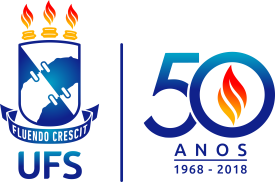 SERVIÇO PÚBLICO FEDERALMINISTÉRIO DA EDUCAÇÃOUNIVERSIDADE FEDERAL DE SERGIPEDEPARTAMENTO DE LICENCIATURAS E BACHARELADOSRESULTADO FINAL DE SUPERVISOR PEDAGÓGICO EDITAL Nº 25/2019/PROGRADPROGRAMA INSTITUCIONAL DE BOLSA DE INICIAÇÃO À DOCÊNCIA RESULTADO – NÚCLEO LÍNGUA PORTUGUESA - CECHRESULTADO – NÚCLEO QUÍMICA - CCETRESULTADO – NÚCLEO GEOGRAFIA - ITABAIANANOMECOLOCAÇÃOEVERALDO JOSÉ FREIRE1ºELISANDRA CRISTINA NOGUEIRA ALVES LOPES2ºCLEDIVALDO PEREIRA PINTO3ºNOMECOLOCAÇÃOANTÔNIO HAMILTON DOS SANTOS1ºALDIRENE PINHEIRO SANTOS2ºJOSÉ CARLOS DOS SANTOS3ºTAIS SANTOS SAMPAIO	4ºNOMECOLOCAÇÃOPEDRO EVERTON DOS SANTOS1º